泛微云桥e-Bridge开发手册之第三方APP主动集成云桥开发规范温馨提示：本手册在适用于泛微云桥e-bridge20160431及之后的版本通过泛微云桥e-bridge可以将泛微e-cology系统的H5移动应用接入到第三方的移动APP中，只要第三方的APP符合以下的规范要求，并实现对应的接口即可通过配置实现接入泛微e-cology系统的H5移动应用第三方APP需要有内置Webview来访问泛微的H5页面（APP的webview需要支持H5的文件上传、文件下载、gps定位）第三方APP可以添加泛微H5应用的访问入口，比如一个按钮、一个菜单，用户点击就通过webview访问泛微的H5页面第三方APP需按照云桥的规范提供用于实现SSO的当前用户信息获取接口第三方APP需按照云桥的规范提供用于实现用于各种应用消息推送的消息推送接口集成实现步骤在泛微云桥中配置一个第三方APP，如下图所示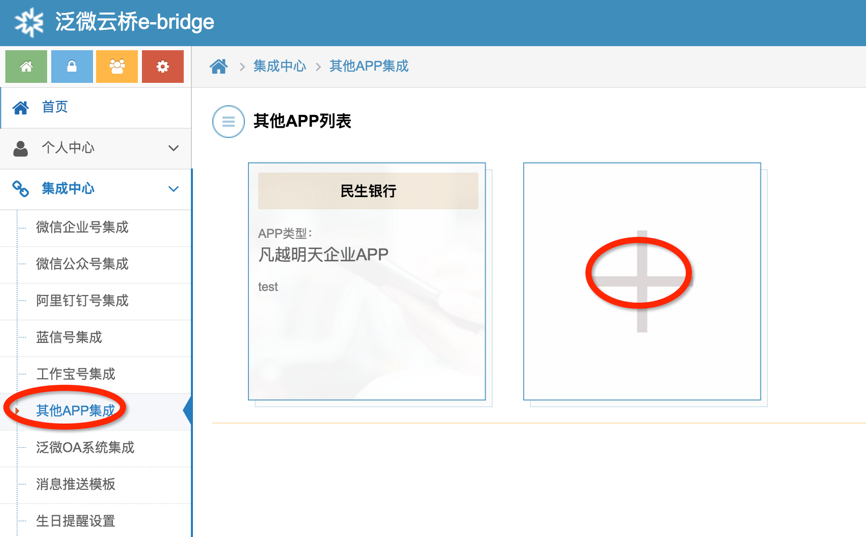 点击添加按钮，出现如下界面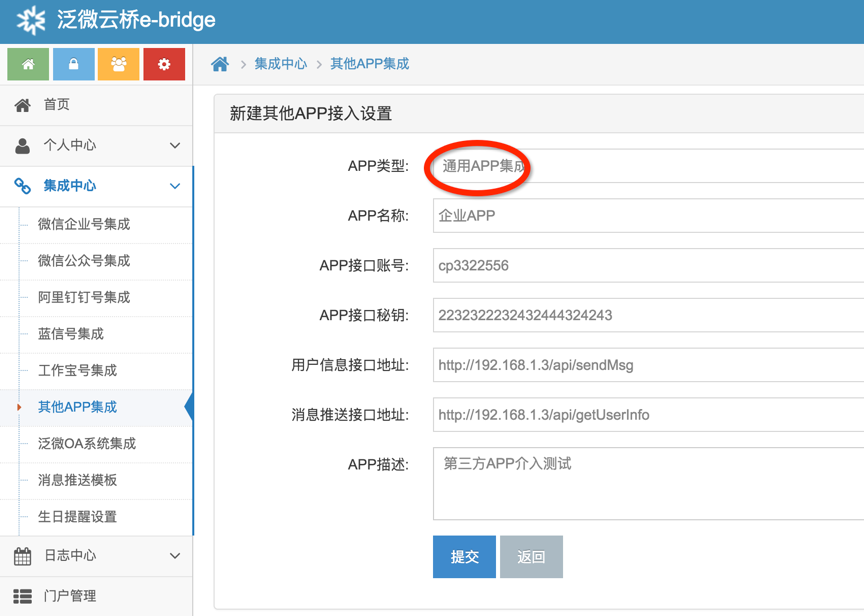 APP类型：选择通用APP集成APP名称：输入APP名称APP接口账号：输入调用APP接口需要的账号，如果接口不需要验证账号，请输入任意值APP接口秘钥：输入调用APP接口需要的秘钥，如果接口不需要验证秘钥，请输入任意值用户信息获取地址：http请求接口，用于获取当前访问云桥的APP用户信息，具体接口规范见下文描述消息推送接口地址：http请求接口，用于云桥推送消息给APP，具体接口规范见下文描述配置一个或者多个APP应用，如下图所示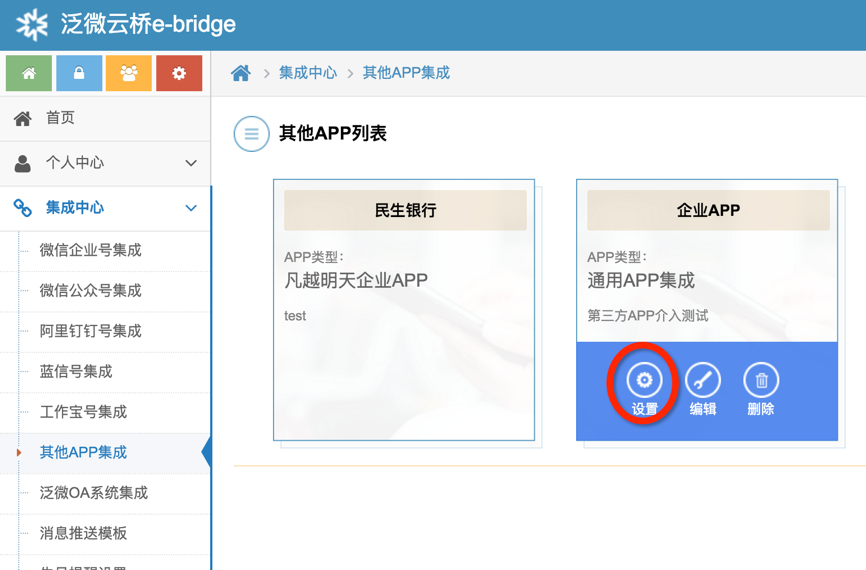 	点击【设置】，进入如下界面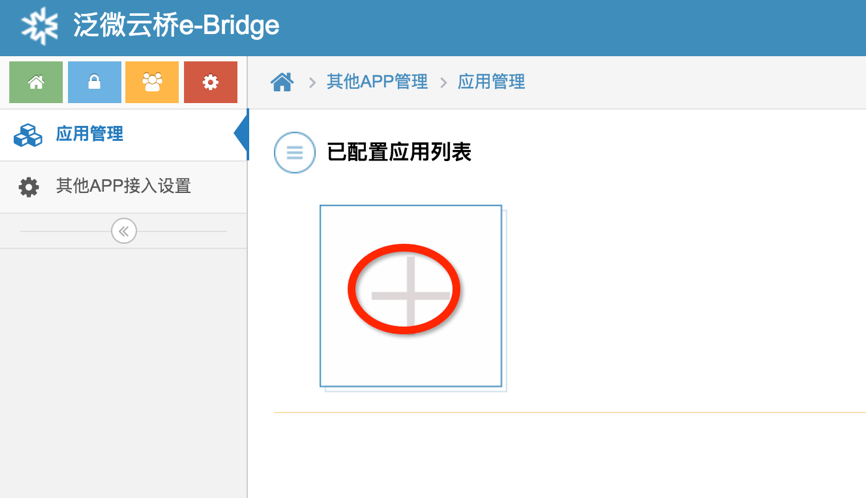 点击添加，进入如下界面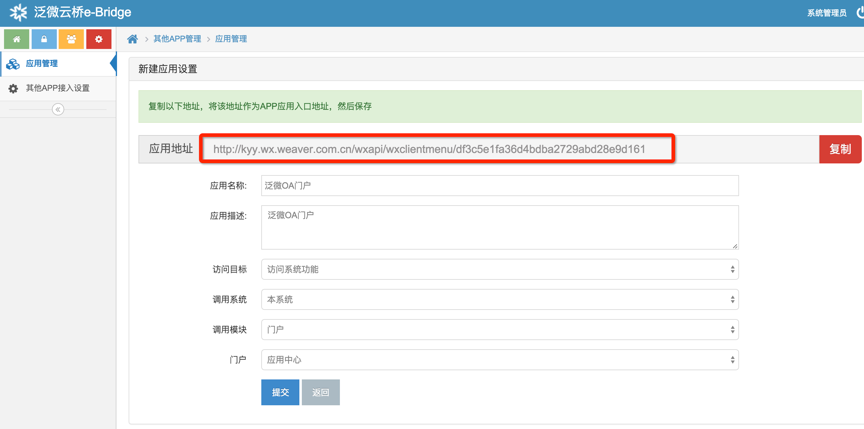 设置好相关信息，提交保存得到这个应用的地址将上一步生成的应用地址复制出来配置到您的APP中（具体如何配置要看APP本身），下图提供的是某APP集成的配置方式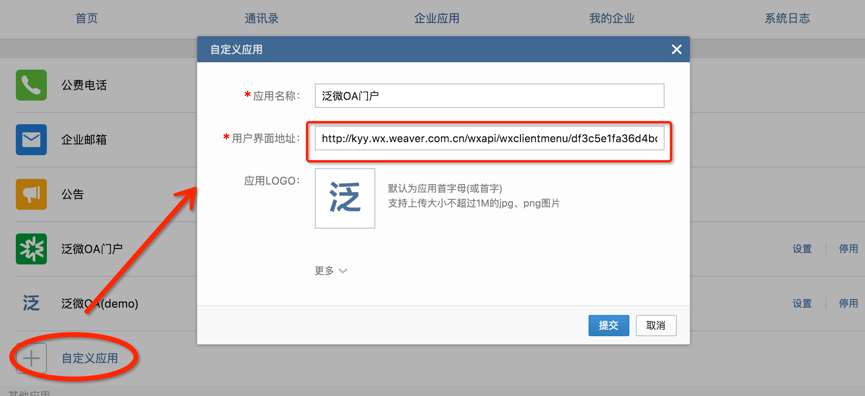 当用户在APP中点击这个应用的时候，APP通过内置的webview访问这个地址，如下图（以某APP为例，点击【泛微OA门户】直接进入泛微微门户）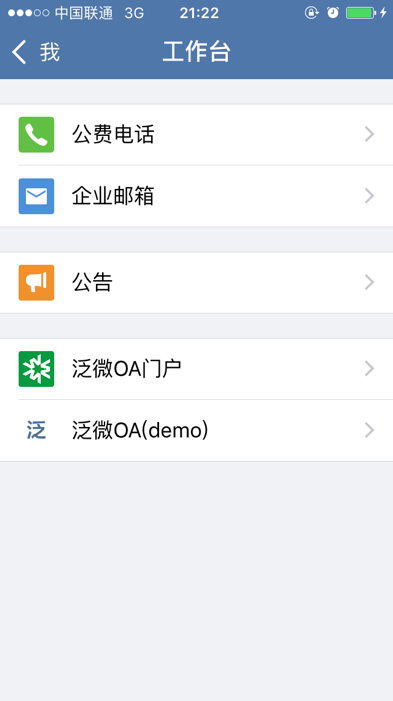 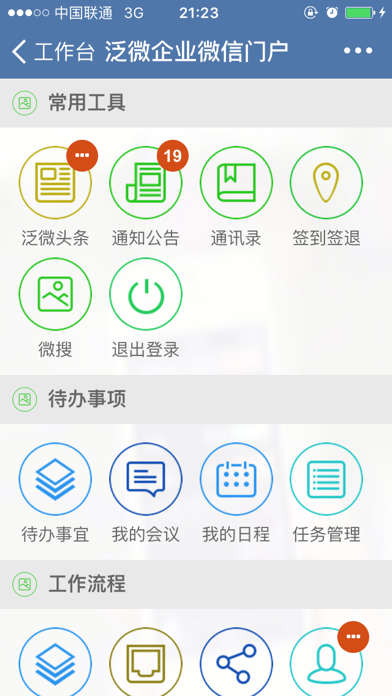 SSO登陆（用户信息获取接口）实现规范为了实现用户在APP中访问泛微的应用的时候，能够实现自动登陆，要求第三方APP能够按照以下规范实现接口如上文描述用户在APP中点击泛微的应用，通过APP内置的webview访问应用地址时，需要在这个地址后面附加一个参数http://应用url?code=xxxxxxxxx (xxxxx是一个随机生成的字符串，建议是32为的UUID)泛微H5应用获得code的值之后，通过调用第三方APP提供的接口（即前面配置APP的时候填写的用户信息获取API地址）可以获取到当前访问这个页面的用户在APP中的用户信息，具体说明如下接口提供方：第三方APP服务端接口调用方：泛微云桥接口调用方式：httpget方式，即接口地址?appid=APPID&access_token=接口密码&code=xxxxxxxx其中接口地址就是之前配置APP接入时候的用户信息获取接口地址其中APPID、接口密码就是配置APP接入时配置的APPID和接口密码其中code值即为上面访问泛微H5应用传递过来的随机字符串例如http://192.168.1.3/api/getuserinfo?appid=eb123456&access_token=1234567890&code=xxxxxx返回结果{“errcode”:”0”,“errmsg”:”错误信息描述”,“userid” :”用户在APP中的唯一标识”,“username” :”用户APP中的姓名”,“mobile” :”用户在APP中的手机号码”,“email” :”用户在APP中的邮箱”,"department": [1, 2],"position": "岗位后台工程师","avatar": "http://wx.qlogo.cn/mmopen/ajNVdqHZLLA3WJ6DSZUfiakYe37PKnQhBIeOQBO4czqrnZDS79FH5Wm5m4X69TBicnHFlhiafvDwklOpZeXYQQ2icg/0",   "status": 1}泛微得到APP接口返回的userid后与泛微系统用户进行匹配进行单点登录如果APP接口返回的userid和泛微系统的用户不能匹配，则系统会提示输入账号密码进行账号的绑定，下次用户再行访问的时候就自动以绑定好的OA账号登陆系统建议实现方案在APP服务端设计一个数据表，例如sso_userinfo当用户点击APP中配置的应用的时候，先访问APP服务本身提供的页面，根据用户登陆信息往上面设计的数据表中插入一条数据在APP服务端编写一个接口，当这个接口接收到code参数的时候去数据库中查询这个code是否有效，如果有效则将对应的userid以及与这个userid相关的其他信息通过json返回消息推送接口实现规范接口提供方：第三方APP服务端接口调用方：泛微云桥接口方式：httppost接口地址：接口地址?appid=APPID&access_token=接口密码其中接口地址就是之前配置APP接入时候的消息推送接口地址其中APPID、接口密码就是之前配置APP接入配置的APPID和接口密码其中code值即为上面访问泛微H5应用传递过来的随机字符串例如：http://192.168.1.3/api/msg?appid=eb123456&access_token=1234567890接口输入参数：json数据，数据格式如下{   "touser": "UserID1|UserID2|UserID3",   “content”: " 消息内容 ",   “msgurl”: " 消息连接 ",其他参数，}其他参数可以在泛微云桥的消息推送模板中设置，这些键值对会变成拼接成json属性一并传递给接口，如下图设置，参数将会增加 “title”:”待办事宜”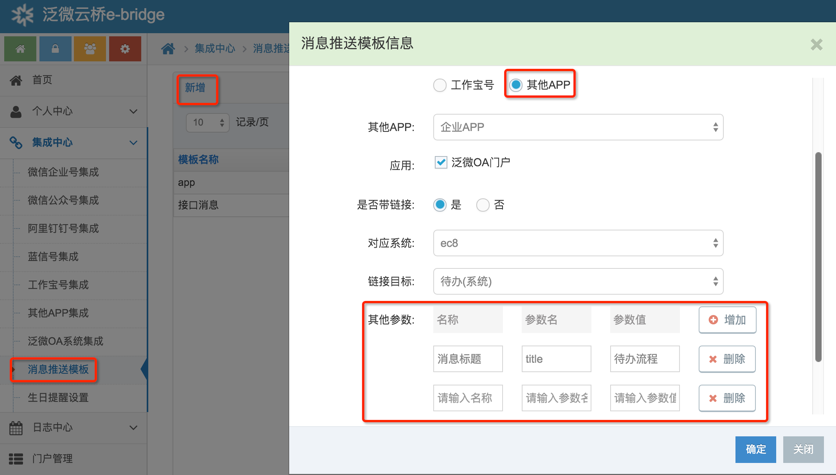 接口返回信息：json数据如下{“errcode”:”0”,“errmsg”:”错误信息”,“invaliduser”:”发送失败的用户id列表，多个用|分隔”}备注：如果消息带有链接，并且希望用户点击消息连接的时候也能够直接进入消息对应的处理页面，那么用户点击这个连接的时候一样要实现之前用户点击应用入口一样的接口，即在这个页面后面传递可以让云桥获取到当前用户信息的code值。如下图所示（某APP集成参考，用户收到消息后点击消息直接进入处理页面）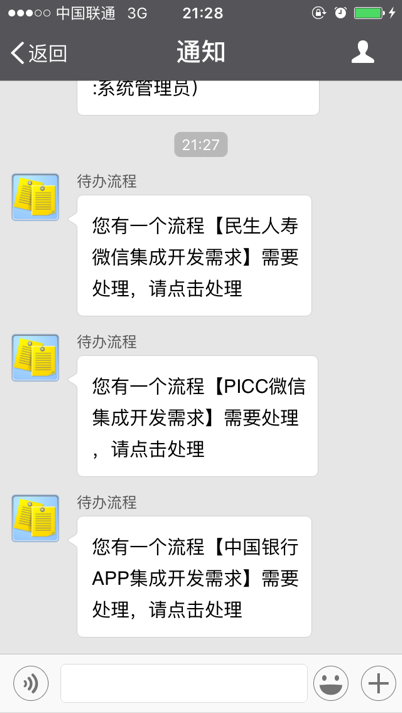 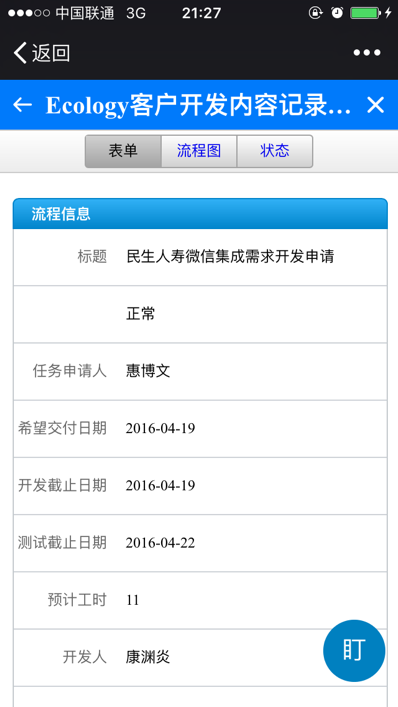 编制：康渊炎SubmitByWeaver2016-04-22返回内容参数说明备注errcode状态码，只有为 0 的时候才是正常的错误请返回非0值，特别提示：//当不传递code的时候请返回errcode为固定值200，表示接口符合云桥规范errmsg错误信息，当errcode不为0时告知错误信息当errcode非0的时候云桥会记录错误信息userid用户在APP中的唯一标识必须username、mobile、email、position、department、avatar、status用户姓名、手机、邮箱、岗位、部门、头像、状态非必须，部门如果返回必须是整形数组，状态必须是整数字段名字段值说明ssocode随机的32为uuid用户传递给泛微云桥userid用户在APP中的ID云桥之后通过code获得这个值Status0或1开始为1表示可用，被使用过标记为0 不可用exptime时间建议设置为当前时间+30分钟返回内容参数说明备注errcode状态码，只有为 0 的时候才是正常的只要有1个成功就为0其他情况返回非0值，特别提示：//当不传递json数据的时候请返回errcode为固定值201，表示接口符合云桥规范errmsg错误信息，当errcode不为0时告知错误信息当errcode非0的时候云桥会记录错误信息invaliduser如果存在不成功的用户则返回失败用户的ID列表多个用|分隔